Protocol for the Examination of Specimens From Patients With Merkel Cell Carcinoma of the SkinVersion: 4.1.0.0Protocol Posting Date: June 2021 CAP Laboratory Accreditation Program Protocol Required Use Date: March 2022The changes included in this current protocol version affect accreditation requirements. The new deadline for implementing this protocol version is reflected in the above accreditation date.For accreditation purposes, this protocol should be used for the following procedures AND tumor types:This protocol is NOT required for accreditation purposes for the following:AuthorsBruce Robert Smoller, MD*; Christopher Bichakjian, MD; J. Ahmad Brown, MD; Arthur N. Crowson, MD; Dimitrios Divaris, MD; David P. Frishberg, MD; Ling Gao, MD, PhD; Jeffery Gershenwald, MD; Jennifer M. McNiff, MD; Paul Nghiem, MD, PhD; Victor G. Prieto, MD, PhD; Richard A. Scolyer, BMedSci, MBBS, MD; Maria Angelica Selim, MD; Sara C. Shalin, MD, PhD; Janis Marie Taube, MD.
With guidance from the CAP Cancer and CAP Pathology Electronic Reporting Committees.
* Denotes primary author.Accreditation RequirementsThis protocol can be utilized for a variety of procedures and tumor types for clinical care purposes. For accreditation purposes, only the definitive primary cancer resection specimen is required to have the core and conditional data elements reported in a synoptic format.Core data elements are required in reports to adequately describe appropriate malignancies. For accreditation purposes, essential data elements must be reported in all instances, even if the response is “not applicable” or “cannot be determined.”Conditional data elements are only required to be reported if applicable as delineated in the protocol. For instance, the total number of lymph nodes examined must be reported, but only if nodes are present in the specimen.Optional data elements are identified with “+” and although not required for CAP accreditation purposes, may be considered for reporting as determined by local practice standards.The use of this protocol is not required for recurrent tumors or for metastatic tumors that are resected at a different time than the primary tumor. Use of this protocol is also not required for pathology reviews performed at a second institution (ie, secondary consultation, second opinion, or review of outside case at second institution).Synoptic ReportingAll core and conditionally required data elements outlined on the surgical case summary from this cancer protocol must be displayed in synoptic report format. Synoptic format is defined as:Data element: followed by its answer (response), outline format without the paired Data element: Response format is NOT considered synoptic.The data element should be represented in the report as it is listed in the case summary. The response for any data element may be modified from those listed in the case summary, including “Cannot be determined” if appropriate.Each diagnostic parameter pair (Data element: Response) is listed on a separate line or in a tabular format to achieve visual separation. The following exceptions are allowed to be listed on one line:Anatomic site or specimen, laterality, and procedurePathologic Stage Classification (pTNM) elementsNegative margins, as long as all negative margins are specifically enumerated where applicableThe synoptic portion of the report can appear in the diagnosis section of the pathology report, at the end of the report or in a separate section, but all Data element: Responses must be listed together in one locationOrganizations and pathologists may choose to list the required elements in any order, use additional methods in order to enhance or achieve visual separation, or add optional items within the synoptic report. The report may have required elements in a summary format elsewhere in the report IN ADDITION TO but not as replacement for the synoptic report ie, all required elements must be in the synoptic portion of the report in the format defined above.Summary of Changesv 4.1.0.0General ReformattingRevised Margins SectionRevised Lymph Nodes SectionAdded Distant Metastasis SectionRemoved pTX and pNX Staging ClassificationReporting TemplateProtocol Posting Date: June 2021 Select a single response unless otherwise indicated.CASE SUMMARY: (MERKEL CELL CARCINOMA OF THE SKIN) Standard(s): AJCC-UICC 8 SPECIMEN Procedure (select all that apply) ___ Excision ___ Re-excision ___ Lymphadenectomy, sentinel node(s) ___ Lymphadenectomy, regional nodes (specify): _________________ ___ Other (specify): _________________ ___ Not specified Specimen Laterality ___ Right ___ Left ___ Midline ___ Not specified TUMOR Tumor Site ___ Skin, NOS: _________________ ___ Skin of lip: _________________ ___ External ear: _________________ ___ Skin of other and unspecified parts of face: _________________ ___ Skin of scalp and neck: _________________ ___ Skin of trunk: _________________ ___ Skin of upper limb and shoulder: _________________ ___ Skin of lower limb and hip: _________________ ___ Overlapping lesion of skin (specify sites): _________________ ___ Penis: _________________ ___ Prepuce ___ Glans penis ___ Body of penis ___ Penis, NOS ___ Scrotum: _________________ ___ Vulva: _________________ ___ Labium majus ___ Labium minus ___ Clitoris ___ Vulva, NOS ___ Not specified Tumor Size ___ Greatest dimension in Centimeters (cm): _________________ cm+Additional Dimension in Centimeters (cm): ____ x ____ cm___ Cannot be determined (explain): _________________ +Mitotic Rate (Note A) ___ Less than 1 per square Millimeter ___ Greater than or equal to 1 per square Millimeter (specify number): _________________ mitoses per mm2Tumor Extent (select all that apply) ___ No evidence of primary tumor ___ Not identified ___ Invades bone ___ Invades muscle ___ Invades fascia ___ Invades cartilage ___ Other (specify): _________________ ___ Cannot be determined: _________________ ___ Not applicable +Tumor Thickness in Millimeters (mm) (Note B) ___ Specify in Millimeters (mm): _________________ mm___ At least in Millimeters (mm): _________________ mm+Explain: _________________ Lymphovascular Invasion ___ Not identified ___ Present ___ Cannot be determined: _________________ +Tumor-Infiltrating Lymphocytes (Note C) ___ Not identified ___ Present, nonbrisk ___ Present, brisk +Tumor Growth Pattern (Note D) ___ Nodular ___ Infiltrative +Second Malignancy (Note E) ___ Not identified ___ Present (specify type): _________________ +Tumor Comment: _________________ MARGINS Margin Status ___ All margins negative for carcinoma Closest Peripheral Margin Location(s) to Carcinoma: _________________ Distance from Carcinoma to Closest Peripheral Margin Specify in Millimeters (mm) ___ Exact distance: _________________ mm___ Greater than: _________________ mm___ At least: _________________ mm___ Less than: _________________ mm___ Less than 1 mm ___ Other (specify): _________________ ___ Cannot be determined: _________________ Closest Deep Margin Location(s) to Carcinoma: _________________ Distance from Carcinoma to Deep Margin Specify in Millimeters (mm) ___ Exact distance: _________________ mm___ Greater than: _________________ mm___ At least: _________________ mm___ Less than: _________________ mm___ Less than 1 mm ___ Other (specify): _________________ ___ Cannot be determined: _________________ ___ Carcinoma present at margin Margin(s) Involved by Carcinoma (select all that apply) ___ Peripheral (specify locations, if possible): _________________ ___ Deep (specify locations, if possible): _________________ ___ Other (specify): _________________ ___ Cannot be determined (explain): _________________ ___ Other (specify): _________________ ___ Cannot be determined (explain): _________________ +Margin Comment: _________________ REGIONAL LYMPH NODES (Note F) Regional Lymph Node Status ___ Not applicable (no regional lymph nodes submitted or found) ___ Regional lymph nodes present ___ All regional lymph nodes negative for tumor ___ Tumor present in regional lymph node(s) Number of Lymph Nodes with Tumor ___ Exact number (specify): _________________ ___ At least (specify): _________________ ___ Other (specify): _________________ ___ Cannot be determined (explain): _________________ +Size of Largest Nodal Metastatic Deposit Specify in Millimeters (mm) ___ Exact size: _________________ mm___ At least: _________________ mm___ Greater than: _________________ mm___ Less than: _________________ mm___ Other (specify): _________________ ___ Cannot be determined: _________________ Extranodal Extension ___ Not identified ___ Present ___ Cannot be determined ___ Other (specify): _________________ ___ Cannot be determined (explain): _________________ Total Number of Lymph Nodes Examined (sentinel and non-sentinel) ___ Exact number (specify): _________________ ___ At least (specify): _________________ ___ Other (specify): _________________ ___ Cannot be determined (explain): _________________ Number of Sentinel Nodes Examined ___ Exact number (specify): _________________ ___ At least (specify): _________________ ___ Other (specify): _________________ ___ Cannot be determined (explain): _________________ +Regional Lymph Node Comment: _________________ DISTANT METASTASIS Distant Site(s) Involved, if applicable (select all that apply) ___ Not applicable ___ Distant skin, distant subcutaneous tissue, or distant lymph node(s): _________________ ___ Lung: _________________ ___ Other (specify): _________________ ___ Cannot be determined: _________________ PATHOLOGIC STAGE CLASSIFICATION (pTNM, AJCC 8th Edition) (Note G) Reporting of pT, pN, and (when applicable) pM categories is based on information available to the pathologist at the time the report is issued. As per the AJCC (Chapter 1, 8th Ed.) it is the managing physician’s responsibility to establish the final pathologic stage based upon all pertinent information, including but potentially not limited to this pathology report. TNM Descriptors (select all that apply) ___ Not applicable: _________________ ___ m (multiple) ___ r (recurrent) ___ y (post-treatment) pT Category If clinical tumor size is unavailable, gross or microscopic tumor measurement should be used for determining the T category. ___ pT not assigned (cannot be determined based on available pathological information) ___ pT0: No evidence of primary tumor ___ pTis: In situ primary tumor ___ pT1: Maximum clinical tumor diameter less than or equal to 2 cm ___ pT2: Maximum clinical tumor diameter greater than 2 but less than or equal to 5 cm ___ pT3: Maximum clinical tumor diameter greater than 5 cm ___ pT4: Primary tumor invades bone, muscle, fascia, or cartilage pN Category ___ pN not assigned (no nodes submitted or found) ___ pN not assigned (cannot be determined based on available pathological information) ___ pN0: No regional lymph node metastasis detected on pathological evaluation pN1: Metastasis in regional lymph node(s) ___ pN1a(sn): Clinically occult regional lymph node metastasis identified only by sentinel lymph node biopsy ___ pN1a: Clinically occult regional lymph node metastasis following lymph node dissection # The pN1b, subcategory is dependent on clinical information that may be unavailable to the pathologist. If this information is not available, the parent category (pN1) should be selected. ___ pN1b: Clinically and/or radiologically detected regional lymph node metastasis# ___ pN1 (subcategory cannot be determined) ___ pN2: In transit metastasis (discontinuous from primary tumor; located between primary tumor and draining regional nodal basin, or distal to the primary tumor) without lymph node metastasis ___ pN3: In transit metastasis (discontinuous from primary tumor; located between primary tumor and draining regional nodal basin, or distal to the primary tumor) with lymph node metastasis pM Category (required only if confirmed pathologically) ___ Not applicable - pM cannot be determined from the submitted specimen(s) pM1: Distant metastasis microscopically confirmed ___ pM1a: Metastasis to distant skin, distant subcutaneous tissue, or distant lymph node(s), microscopically confirmed ___ pM1b: Metastasis to lung, microscopically confirmed ___ pM1c: Metastasis to all other distant sites, microscopically confirmed ___ pM1 (subcategory cannot be determined) ADDITIONAL FINDINGS +Additional Findings (specify): _________________ COMMENTS Comment(s): _________________ Explanatory NotesA. Mitotic RateThe presence of >10 mitotic figures/high-power field (HPF) has been shown to correlate with large tumor size as well as a poor prognosis.1,2 The definition of what constitutes a high-power field was not specified in these reports; typically a 10X ocular and a 40X objective will yield a field area of approximately 0.15 mm2, but this will differ from microscope to microscope and should be determined on an individual basis by direct measurement and calculation of the field or manufacturer’s specifications. Reporting mitotic figures per square millimeter should have the advantage of greater reproducibility. The identification of no mitotic figures may be reported as “<1/mm2.”Uniformly accepted thresholds for low- or high-risk mitotic counts are not established for either reporting method (number per HPF versus number per square millimeter), and this case summary item remains optional at this time.It has also been suggested that an MIB-1 proliferation index of greater than 50% is associated with a significantly worse prognosis.2ReferencesSkelton HG, Smith KJ, Hitchcock CL, McCarthy WF, Lupton GP, Graham JH. Merkel cell carcinoma: analysis of clinical, histologic, and immunohistologic features of 132 cases with relation to survival. J Am Acad Dermatol. 1997;37(5 Pt 1):734-739.Llombart B, Monteagudo C, Lopez-Guerrero JA, et al. Clinicopathological and immunohistochemical analysis of 20 cases of Merkel cell carcinoma in search of prognostic markers. Histopathology. 2005;46(6):622-634.B. Tumor ThicknessThere are published1 and unpublished data from 3 independent prospective cohorts of Merkel cell carcinoma (MCC) patients examining tumor thickness (measured in millimeters from the stratum granulosum to the deepest infiltrating tumor cells) as a prognostic indicator for outcome.1,2 All 3 centers have data that find that tumor thickness is more predictive of outcome than maximum tumor diameter (a current staging parameter).  In 2 of the studies, the outcome thus far examined was nodal metastasis; the 3rd study evaluated disease-specific survival.If the tumor is transected at the deep margin of the specimen, the depth may be indicated as “at least __ mm” with a comment explaining the limitation of thickness assessment.ReferencesSmith FO Yue B, Marzban SS, et al. Both tumor depth and diameter are predictive of sentinel lymph node status and survival in Merkel cell carcinoma. Cancer. 2015;121(18):3252-3260.Andea AA, Coit DG, Amin B, Busam KJ. Merkel cell carcinoma: histologic features and prognosis. Cancer. 2008;113(9):2549-2558.C. Tumor-Infiltrating LymphocytesTumor-infiltrating lymphocytes (TILs) are defined as lymphocytes present at the interface of the tumor and the stroma. Some authors have suggested that the presence of TILs has been shown to portend a poor prognosis, especially when considered in concurrence with a tumor depth of >5 mm.1 However, there are conflicting data on the subject.2In the absence of specific accepted guidelines for assessment of TILs, it is recommended in this protocol that, for purposes of uniformity, pathologists choosing to report TILs employ guidelines used for assessment of TILs as in cutaneous melanomas, given below:TILs not identified: No lymphocytes present, or lymphocytes present but do not infiltrate tumor at all.TILs nonbrisk: Lymphocytes infiltrate tumor only focally or not along the entire base of the vertical growth phase.TILs brisk: Lymphocytes diffusely infiltrate the entire base of the dermal tumor (Figure, A) or the entire invasive component of the tumor (Figure, B).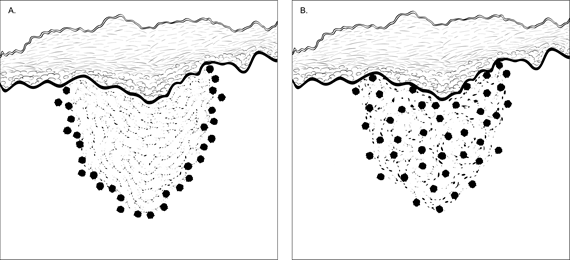 Brisk tumor-infiltrating lymphocytes. A, Lymphocytes diffusely infiltrate the entire base of the invasive tumor. B, Lymphocytes infiltrate the entire invasive component of the carcinoma.ReferencesMott RT, Smoller BR, Morgan MB. Merkel cell carcinoma: a clinicopathologic study with prognostic implications. J Cutan Pathol. 2004;31(3):217-223.Llombart B, Monteagudo C, Lopez-Guerrero JA, et al. Clinicopathological and immunohistochemical analysis of 20 cases of Merkel cell carcinoma in search of prognostic markers. Histopathology. 2005;46(6):622-634.D. Tumor Growth PatternIn a series of 156 patients with MCC, nodular tumor growth pattern was found on both uni- and multivariate analysis to correlate with better survival.1 Nodular pattern is defined as tumors with a relatively well-circumscribed interface with the surrounding tissue, typically composed of one or multiple nodules.2Infiltrative pattern is defined as tumors without a well-circumscribed interface with the surrounding tissue, composed of single cells, rows, trabeculae or strands of cells infiltrating through dermal collagen or deeper soft tissue.A tumor exhibiting both nodular and infiltrative patterns should be classified as infiltrative.ReferencesSmith FO Yue B, Marzban SS, et al. Both tumor depth and diameter are predictive of sentinel lymph node status and survival in Merkel cell carcinoma. Cancer. 2015;121(18):3252-3260.Andea AA, Coit DG, Amin B, Busam KJ. Merkel cell carcinoma: histologic features and prognosis. Cancer. 2008;113(9):2549-2558.E. Presence of Second MalignancyThere is the occasional association of MCC and in situ SCC: primarily a histologic finding.1 There is some question whether this is inversely correlated with Merkel cell polyomavirus (MCPyV) detection. There is also an association of MCC with an immunosuppressed status, which may iatrogenic (transplant) or due an underlying malignancy that affects T cell immunity. The poor prognosis of MCC patients with underlying chronic lymphocytic leukemia (CLL) is therefore not necessarily due to the malignancy, but rather the associated immunosuppression.2ReferencesLai JH, Fleming KE, Ly TY, et al.  Pure versus combined Merkel cell carcinomas:  immunohistochemical evaluation of cellular proteins (p53, bcl-2 and c-kit) reveals signification overexpression of p53 in combined tumors. Hum Pathol. 2015;46(9):1290-6.Brewer JD, Shanafelt TD, Otley CC, et al.  Chronic lymphocytic leukemia is associated with decreased survival of patients with malignant melanoma and Merkel cell carcinoma in a SEER population-based study. J Clin Oncol. 2012;30(8):843-849.F. Lymph Node Examination Clinical detection of nodal disease may be via inspection, palpation, and/or imaging. “Micrometastases” are defined by identification of metastasis on pathologic examination of sentinel or regional lymphadenectomy specimens. “Macrometastases” are defined as clinically detectable nodal metastases, confirmed by pathologic examination of therapeutic lymphadenectomy specimens. Because the pathologist may not have this clinical information, subdivision of N categories in the pathology report is optional. In-transit metastasis is defined as a tumor distinct from the primary lesion and located either (1) between the primary lesion and the draining node bed or (2) distal to the primary lesion.Metastatic MCC to the lymph node may be difficult to identify on routine hematoxylin-eosin (H&E)-stained sections. The use of immunostains has been shown to increase the sensitivity of identifying occult lymph node metastases.1  It is strongly recommended that at least 1 immunostain be performed before designating a lymph node as negative. Depending on the experience or preference of the laboratory, stains may include but are not limited to AE1/AE3, CK116, Cam 5.2, CD56, CK20, synaptophysin, and/or chromogranin, many of which show a perinuclear dot-like staining pattern. All immunohistochemical results should be documented in the final pathology report.Isolated tumor cells in a lymph node are classified as micrometastases (pN1a).ReferencesAllen PJ, Busam K, Hill AD, Stojadinovic A, Coit DG. Immunohistochemical analysis of sentinel lymph nodes from patients with Merkel cell carcinoma. Cancer. 2001;92(6):1650-1655.G. TNM Staging An MCC-specific 4-tier staging system was first adopted by the American Joint Committee on Cancer (AJCC) in 2010. Recent analysis of more than 9300 patients with MCC was used to validate and revise the staging system for the 8th edition of the AJCC Cancer Staging Manual published in 2017.1 Primary tumor dimension (≤2 cm versus >2 cm), nodal status, and stage at presentation remain the primary predictors of survival.2 The most important changes in the updated 8th edition staging system include:Separation of clinical and pathological stage groupings, consistent with other AJCC staging systemsElimination of stage I and II subgroups based on pathologic nodal statusInclusion of category pN1a(sn) into stage group IIIA for pathologically detected, clinically occult nodal metastasis identified only by sentinel lymph node biopsy without completion lymphadenectomyInclusion of category T0 pN1b M0 in pathologic stage group IIIA, to identify patients with clinically detected nodal MCC metastases with unknown primary tumorSeparation of patients with in-transit metastases into category pN2 without and pN3 with nodal metastasesThose patients with MCC in whom the primary tumor cannot be assessed (eg, curetted) should be categorized as TX. Merkel cell carcinoma in situ (ie, completely limited to epidermis or adnexal epithelium) is categorized as Tis. The T category of MCC is classified primarily by measuring the maximum dimension of the tumor with a threshold of ≤2 cm (T1), >2 cm but ≤5 cm (T2), or >5 cm (T3). Extracutaneous invasion by the primary tumor into bone, muscle, fascia, or cartilage is classified as T4.Histologic measurement of tumor diameter is subject to underestimation due to shrinkage of formalin-fixed tissue and inaccuracy of measurement of the largest diameter of oval tumors. If clinical tumor size is unavailable, histopathologic gross or microscopic measurement should be used.2Regional metastases most commonly present in the regional lymph nodes. Nodal staging is primarily based on nodal tumor burden: microscopic versus macroscopic. Therefore, patients without clinical or radiologic evidence of lymph node metastases, but who have pathologically documented nodal metastases, are defined by convention as exhibiting “microscopic” or “clinically occult” nodal metastases. In contrast, MCC patients with both clinical evidence of nodal metastases and pathologic examination confirming nodal metastases are defined by convention as having “macroscopic” or “clinically apparent” nodal metastases.Distant metastases are defined as metastases that have spread beyond the draining lymph node basin, including cutaneous, nodal, and visceral sites.ReferencesHarms KL, Healy MA, Nghiem P, et al. Analysis of prognostic factors from 9387 Merkel cell carcinoma cases forms the basis for the new 8th edition AJCC staging system. Ann Surg Oncol. 2016;23(11):3564-3571.Amin MB, Edge SB, Greene FL, et al, eds. AJCC Cancer Staging Manual. 8th ed. New York, NY: Springer; 2017.H. Stage GroupingsPatients with primary Merkel cell carcinoma with no evidence of regional or distant metastases (either clinically or pathologically) are divided into 2 stages: stage I for primary tumors ≤2 cm in size and stage II for primary tumors >2 cm in size (IIA) or with extracutaneous invasion (IIB). Stage III is divided into stage groups IIIA for patients with microscopically positive and clinically occult nodes, and patients with clinically detected lymph node metastases with unknown primary tumor (T0), and IIIB for patients with clinically and/or radiologically detected regional lymph node and/or in-transit metastases. There are no subgroups of stage IV Merkel cell carcinoma. ProcedureDescriptionExcisionTumor TypeDescriptionMerkel cell carcinomaProcedureBiopsyPrimary resection specimen with no residual cancer (eg, following previous excision)Cytologic specimens